Cover Title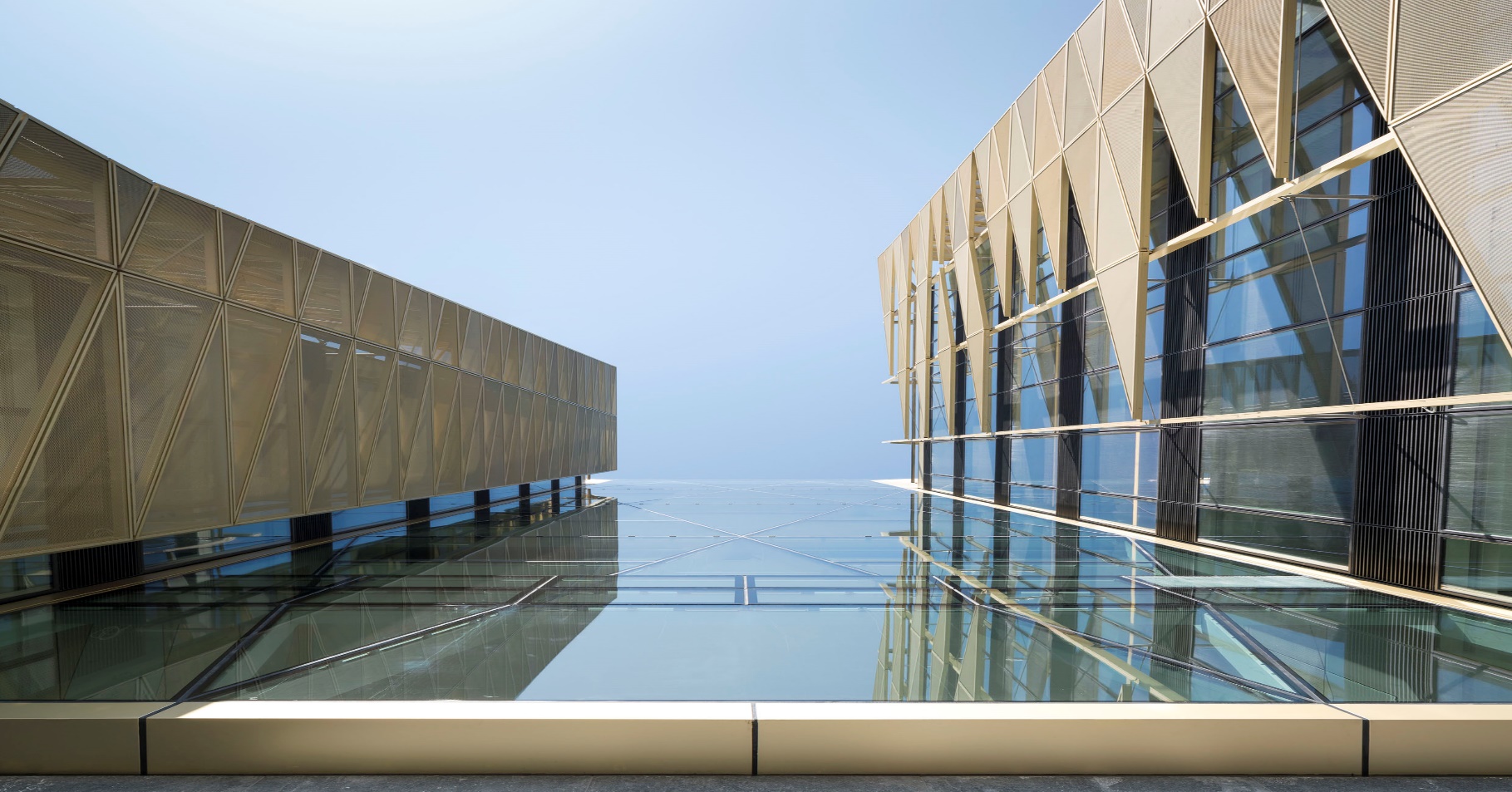 Cover Subtitle1	IntroductionIntro Paragraph TextMain Body TextSubhead ABulleted Text – level 1
Bulleted Text – level 2
Bulleted Text – level 3
Subhead BMain Body TextTable Number | Table Title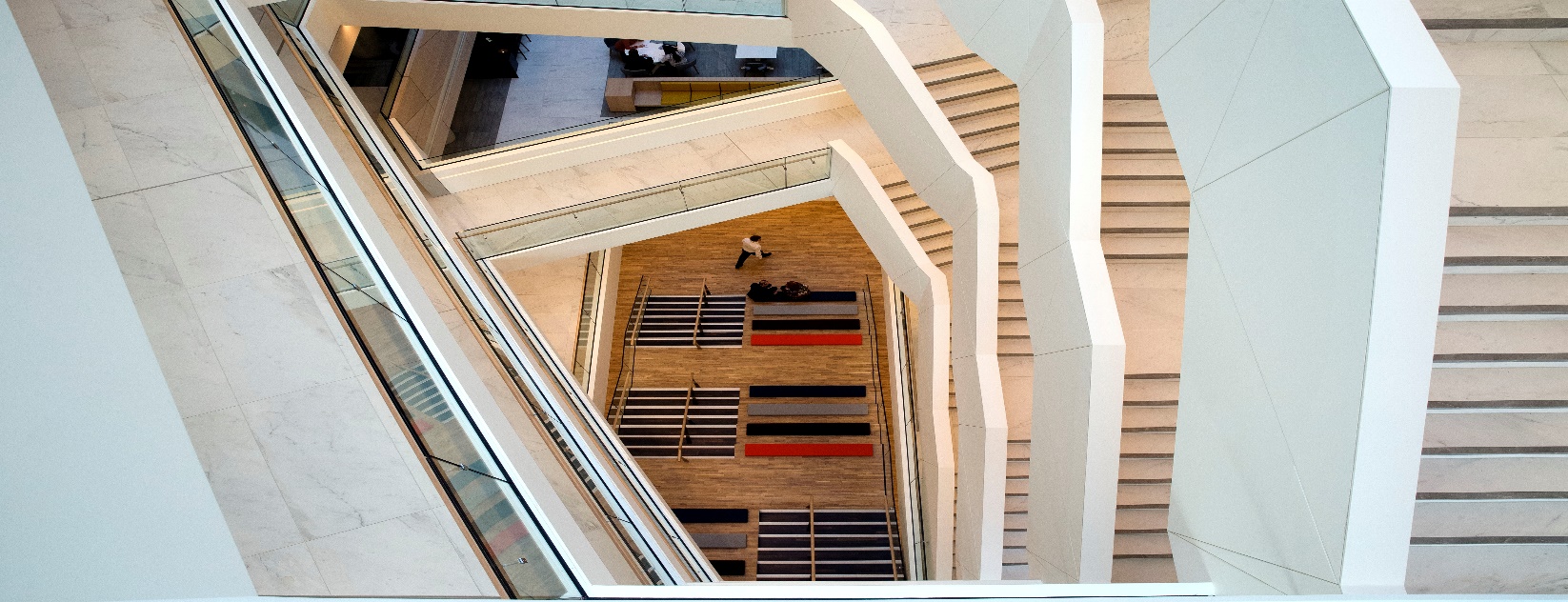 Main Body TextSubhead ABulleted Text – level 1
Bulleted Text – level 2
Bulleted Text – level 3
Subhead BMain Body TextTable Number | Table TitleMain Body TextSubhead ABulleted Text – level 1
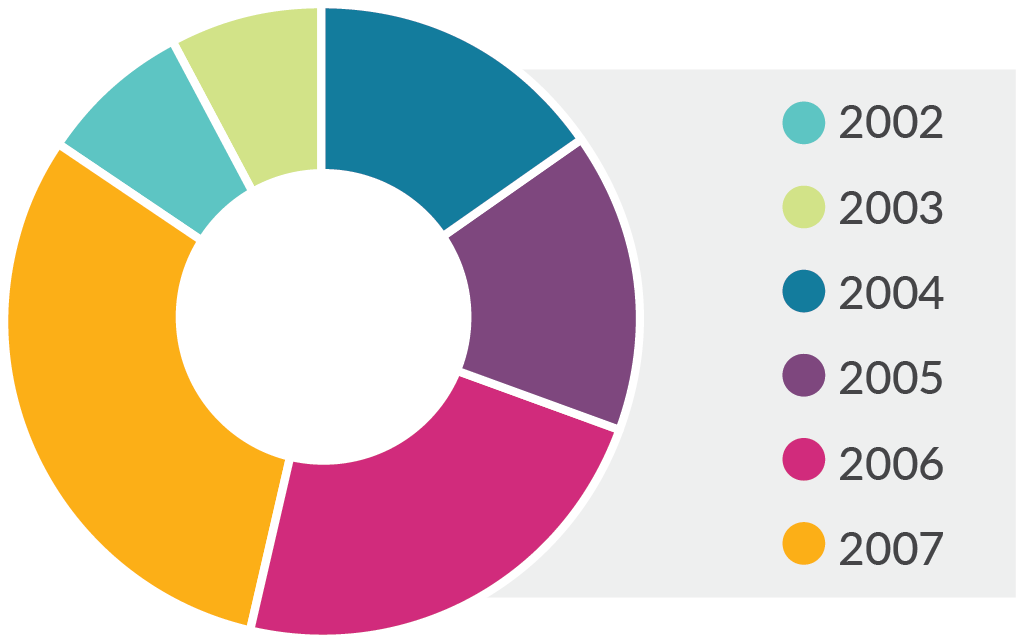 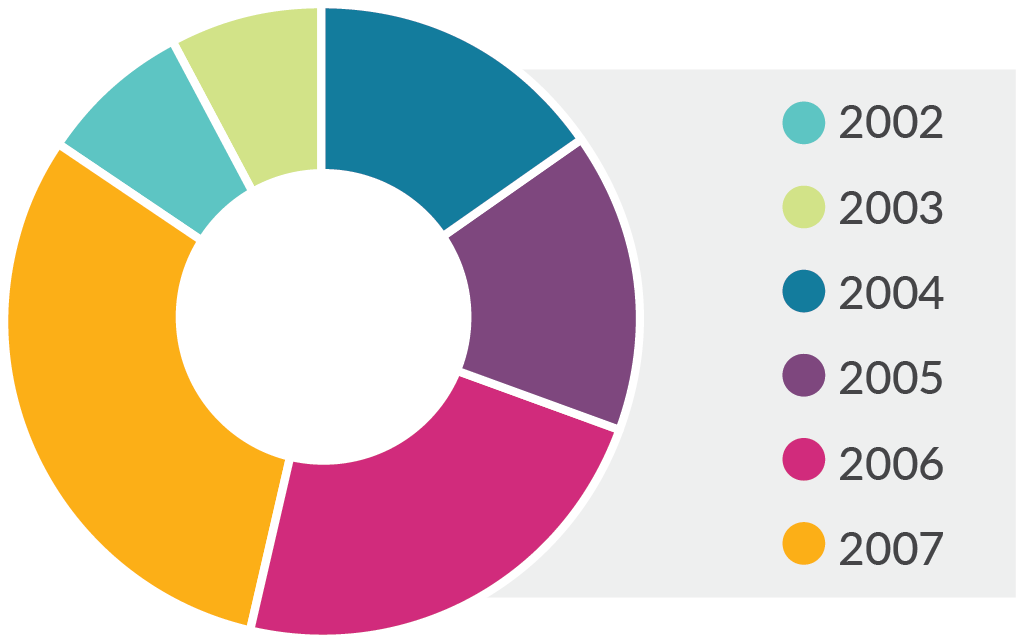 Bulleted Text – level 2
Bulleted Text – level 3
Subhead BMain Body TextTable Number | Table TitleHighlighted text boxTABLE HEADINGTABLE HEADINGTABLE HEADINGTITLETable TextTable TextTITLETable TextTable TextTITLETable TextTable TextHighlighted text boxTABLE HEADINGTABLE HEADINGTABLE HEADINGTITLETable TextTable TextTITLETable TextTable TextTITLETable TextTable TextTITLETable TextTable TextTITLETable TextTable TextTITLETable TextTable TextHighlighted text boxTABLE HEADINGTABLE HEADINGTABLE HEADINGTITLETable TextTable TextTITLETable TextTable TextTITLETable TextTable Text